      Конспект урока по познанию мира  в 1 классе на тему «Группы растений»Цель:- Познакомить детей с названиями групп растений (деревья, кустарники, травы), с растениями, относящимися к той или иной группе.Задачи:- Развивать познавательный интерес, формировать умение делать выводы.
- Воспитывать культуру общения в группах, в парах.
- Воспитывать любовь и бережное отношение к природе.Оборудование:карточки с изображением растений,карточки с названиями групп растений,схематическое изображение существенных признаков каждой группы растений,презентация.Ход урокаНапиши от  какого дерева лист.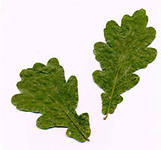 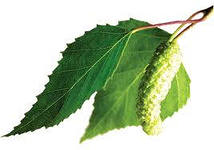 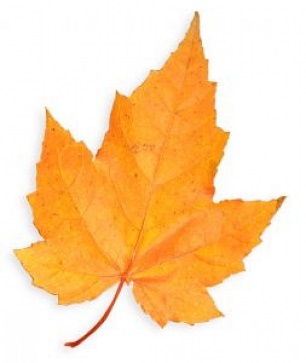 -----------------------------------------------                        ------------------------------------------------                        --------------------------------------------------- От каких кустарников эти плоды? .Напиши названия кустарников.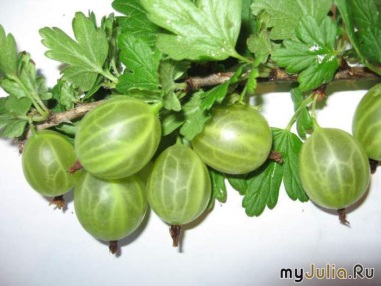 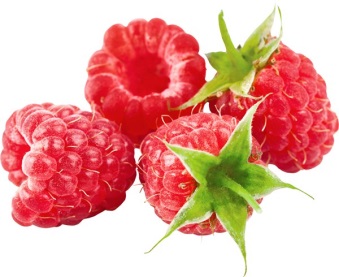 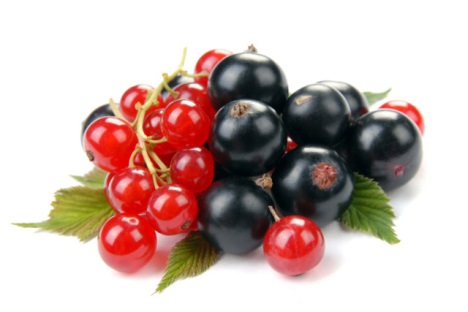 -------------------------------------------------------               -----------------------------------------------                       -----------------------------------------------------Напиши названия трав.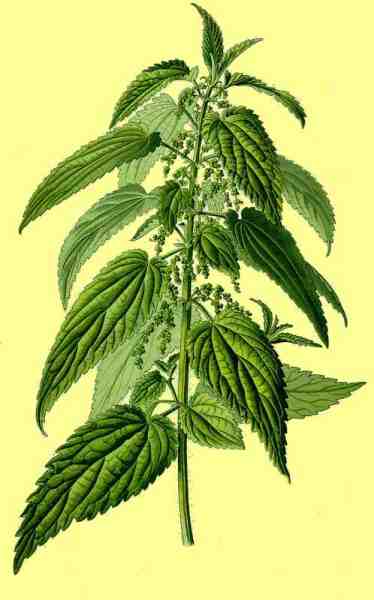 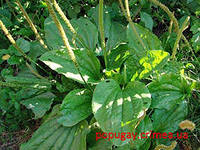 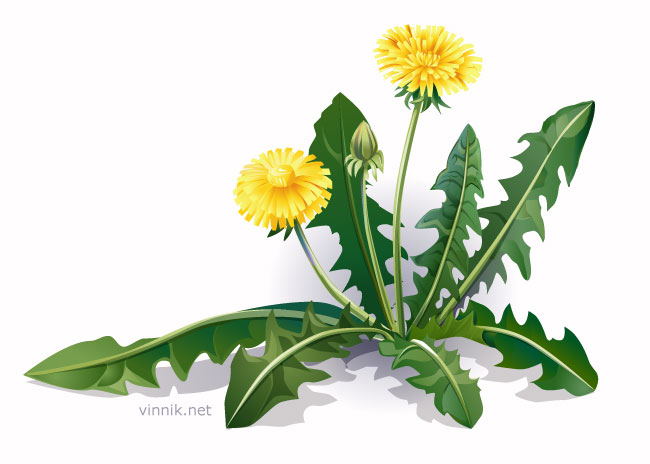 ------------------------                  -----------------------------------------                     --------------------------------------Этап урокаСодержаниеПримечаниеОрганизационный момент.Цель: настроить детей на плодотворную работу на уроке.- Прозвенел звонок,
Начинается урок!
Я, ты, он, она -
Вместе дружная семья.
Улыбнись соседу справа,
Улыбнись соседу слева.Когда мы улыбаемся – мы делимся своим хорошим настроением! И чем чаще мы это делаем, тем больше людей будут радоваться вместе с нами! - Сегодня мы покажем, как умеем  работать на уроках, но самое главное,  должны поработать на себя, узнать что-то новое на уроке. Каждый из вас получил по стукеру.Для успешной работы мы разделимся на группы по цвету стикеров и сразу обговорим правила работы в группах.*Не перебивать друг друга.*Разговаривать вполголоса.- У каждого на парте сигнальные  карточки. В конце урока с помощью шкалы вы покажете мне, как усвоили тему урока. И в то же время вы проконтролируете себя.Ребята предлагают критерии работы в группе.Учитель записывает на доске.Подготовка к восприятию нового материала.Цель: создание ситуации успеха, подвести детей к постановке новой учебной задачи.Урок начнем с загадок:Русская красавица
Стоит на поляне
В зеленой кофточке, 
В белом сарафане(береза)Низок, да колюч,
Сладок, да не пахуч.
Ягоды сорвешь - 
Все руки обдерешь.(крыжовник)Есть один такой цветок,
Не вплетешь его в венок
На него подуй слегка:
Был цветок – и нет цветка.(одуванчик)Колкую, зеленую 
Срубили топором.
Колкая, зеленая
К нам приходит в дом.(ель, сосна)Только тронь –
Отдернешь ладонь
Обжигает трава,
Как огонь!(крапива)Красненька матрешка
Беленько сердечко,
На кустах растет
И сладка как мед.(малина)- Прочитайте еще раз отгадки и подумайте, каким одним словом можно все это назвать?/Растения/Сообщение темы урока:- Как вы думаете о чём мы сегодня будем говорить?-Итак, сегодня мы будем говорить о растениях, выясним, какие бывают растения.Дети сами называют тему урока. Тема урока отражается на слайде.Работа над новой темой.Цель: постановка новой учебной задачи, ее решение.- Вы быстро и правильно отгадали загаданные растения, а знаете  ли вы как они выглядят  ?- Задача каждой группы   – соотнести названия растения с его изображением.(На партах отдельно названия,картинки) - Молодцы. С растениями определились верно. Знания внешнего облика растений поможет вам конкретнее разобраться – какие бывают растения. А мир растений очень разнообразен.- А можно ли их по каким либо признакам распределить на группы?Далее следует разбор:- Почему береза и ель попали в одну группу?- У них есть один твердый, покрытый корой ствол. Это отличает их от остальных растений.- Как назовем эту группу растений? – Деревья.- Все ли деревья одинаковы? Какие среди них можно выделить? /Лиственные, хвойные/.- Как их распознаем? /Лиственные деревья имеют листы в виде пластинок, хвойные – иголки , т.е. хвоинки/.- Итак, одну группу растений мы выделили – деревья.- Почему в одну группу попали крыжовник и малина?- У них есть несколько тонких стеблей – стволиков. Это их отличает от других групп растений.- Как назовем эту группу растений? – Кустарники.- Мы выделили еще одну группу растений – кустарники.Аналогично проводится работа с группой “травы”.- Итак, ребята, какие три группы растений вы выделили? Назовите отличительные признаки каждой группы.Спикер группы рассказывает о результатах работы правильные ответы на  слайдах .Дети в группах должны попытаться выявить группы растений – деревья, кустарники, травы по их существенным признакам.Проверка по слайду на группу ,затем все растения группируются на одном слайде./Появляется схематическое изображение//Появляется название данной группы/.Знания внешнего облика растений – деревьев должны помочь сориентироваться, что деревья бывают лиственные и хвойные./Появляется схематическое изображение/./На данном этапе урока важно дать детям поработать самостоятельно, порассуждать, сделать выводы, сравнить свои предположения с другими мнениями/.
/Дети еще раз подытоживают полученные знания, обобщают/./Если имелись сомнительные варианты растений при работе в группах, рассматриваются их существенные признаки и растение заносится в определенную группу/.Физминутка.Цель: дать передышку детям, отдохнуть, реализовывается здоровьесберегающий компонент.На окне в горшочкахПоднялись цветочки.К солнцу потянулись,Солнцу улыбнулись.К солнышку листочкиПовернут цветочки,Развернут бутоны,В солнышке утонут. Дети сидят на корточках .Медленно встают.Тянутся на носочках, подняв руки вверх.Разводят руки в стороны ладонями вверх.Поворачиваются вправо-влево, руки на поясеСоединяют ладошки над головойРаскрывают ладошки-бутоны.Закрепление нового материала.Цель: проверить, как дети усвоили тему урока, самоконтроль.- Давайте проверим, верны ли наши изыскания. Поможет нам учебник. с. 46, прочитать параграф. - Верны ли оказались наши вывод? - Проверим, как усвоили материал.Вы должны  записать названия растений./С помощью учебника –достоверного источника, дети сверяют полученные самостоятельно, выводы, заключают, правы ли они были в своих предположениях/.Работа по карточкам.Итог урока.- Итак, ребята, что нового узнали о растениях?- На какие группы делятся все растения?- Назовите существенные признаки каждой группы растений.- Положите перед собой сигнальные карточки и отметьте при помощи шкалы, как вы поняли тему урока.Вопросы на слайде.